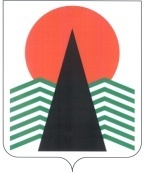  Администрация Нефтеюганского районаТерриториальная комиссияпо делам несовершеннолетних и защите их правПОСТАНОВЛЕНИЕ №38 07 июня 2017 года, 10 – 00 ч. г. Нефтеюганск, 3 мкрн., д. 21, каб. 217зал совещаний администрации Нефтеюганского района,(сведения об участниках заседания указаны в протоколе №30 заседания территориальной комиссии) Об обеспечении жилыми помещениями детей-сирот и детей, оставшихся без попечения родителей, лиц из числа етей-сирот и детей, оставшихся без попечения родителей, в том числе об исполнении исполнительных документов о предоставлении жилья детям-сиротам и детям, оставшимся без попечения родителей, лицам из числа детей-сирот и детей, оставшихся без попечения родителей	Заслушав и обсудив информацию по вопросу, предусмотренному планом работы территориальной комиссии по делам несовершеннолетних и защите их прав Нефтеюганского района на 2017 год, территориальная комиссия установила:В соответствии с постановлением Нефтеюганского района от 01.02.2016  № 117-па «Об определении уполномоченных органов администрации Нефтеюганского района по вопросам предоставления детям-сиротам и детям, оставшимся без попечения родителей, лицам  из числа  детей-сирот и детей, оставшихся  без попечения родителей, жилых помещений специализированного жилищного фонда по договорам найма специализированных жилых помещений в Нефтеюганском районе» отдел по опеке и попечительству администрации Нефтеюганского района является уполномоченным органом по формированию и ведению списка детей-сирот и детей, оставшихся без попечительства, лиц из числа детей-сирот и детей, оставшихся без попечения родителей, которые подлежат  обеспечению жилыми помещениями специализированного жилищного фонда по договорам найма специализированных жилых помещений. На начало 2017 года в  отделе по опеке и попечительству в списке детей - сирот и детей, оставшихся без попечения родителей, лиц из их числа состояло  34 человека (от 14 лет),  из них: - 2016 г. - 3 человека,-  2017 г. - 5 человек, - 2018 г. - 10 человек, - 2019 г. – 9 человек.- 2020 г. – 7 человек. По результатам актуализации данных (с января по май 2017 г.) из списка были исключены 5 несовершеннолетних детей-сирот и детей, оставшихся без попечения родителей: из списка 2017 г. – 1 человек,  из списка 2018 г. -1 человек,  из списка 2020 г. – 3 человека, в связи с тем, что им предоставлены жилые помещения на условиях социального найма. 3 лица из числа детей-сирот и детей, оставшихся без попечения родителей, состоящих в списке 2016 года  заключили договора специализированного найма в марте 2017 года и исключены из Списка детей-сирот и детей, оставшихся без попечения родителей, которые подлежат  обеспечению жилыми помещениями специализированного жилищного фонда по договорам найма специализированных жилых помещений». На 01.06.2017 в списке состоит 29 человек.  	Включены в список: на 2020 г. – 1 человек, (выявленный ребенок),  на 2021 г. – 2 человека (по достижению 14-летнего возраста, сняты с учета и включены в список).	В июне – июле 2017 года планируется включить в список трёх человек на этот год. Два человека будут включены после установления факта невозможности проживания в ранее занимаемых жилых помещениях, членами семей нанимателей по договорам социального найма которых они являются, 1 человек исключен их списка на другой территории по результатам актуализации (не имеет регистрации по месту жительства (месту пребывания), не обучается на той территории), т.к. имеет регистрацию по месту пребывания на территории Нефтеюганского района.	В 2017 году 3 квартиры будут предоставлены лицам из числа детей-сирот и детей, оставшихся без попечения родителей в пгт.Пойковский. 	 На 2017 год  из средств окружного бюджета выделено 9575,9 тыс. руб.  на приобретение 6 жилых помещений для детей-сирот и детей, оставшихся  без попечения родителей, лиц из числа детей-сирот и детей, оставшихся без попечения родителей, которые подлежат обеспечению жилыми помещениями специализированного жилищного фонда по договорам найма жилых помещений специализированных жилых помещений. 	Департаментом имущественных отношений Нефтеюганского района в 2017 году планируется приобрести 6 квартир для детей - сирот, из них: 4 квартиры путем участия в долевом строительстве в п.Сингапай, площадью 33,7 кв.м. каждая и 2 квартиры по договору купли-продажи в п.Салым, площадью 39,37 кв.м. каждая.	В августе 2017 года будет заключен муниципальный контракт на приобретение жилых помещений детям-сиротам в п.Сингапай путем участия в долевом строительстве, в сентябре будет произведена оплата.	В силу того, что площадь выкупаемых квартир превышает норматив на 0,7 кв.м, бюджетом предусмотрена разница в оплате (исходя из стоимости 1 кв.м. 48 363 руб.)  135 416 руб. 40 коп.	В октябре 2017 года будет заключен муниципальный контракт путем купли - продажи 2 жилых помещений в п.Салым, оплата будет произведена в ноябре 2017г. Площадь выкупаемых квартир 39,37 кв.м., что превышает норматив на 6,37 кв.м. Превышаемая площадь будет оплачена из средств местного бюджета  616 144 руб. 62 копейки.	В целях обеспечения жилыми помещениями детей-сирот и детей, оставшихся без попечения родителей, лиц из числа детей – сирот и детей, оставшихся без попечения родителей, имеющих право на предоставление жилых помещений, территориальная комиссия по делам несовершеннолетних и защите их прав Нефтеюганского района п о с т а н о в и л а:	1. Отделу по опеке и попечительству администрации Нефтеюганского района (В.В.Лобанкова) вынести на рассмотрение заседания рабочей группы при Общественном Совете Нефтеюганского района по осуществлению контроля по предоставлению детям - сиротам и детям, оставшимся без попечения родителей, лицам из их числа жилых помещений специализированного жилищного фонда по договорам найма специализированных жилых помещений вопрос обеспечения вышеуказанной категории граждан жилыми помещениями специализированного жилищного фонда по договорам найма специализированных жилых помещений на территории Нефтеюганского района в 2017 году с участием представителей Департамента имущественных отношений администрации Нефтеюганского района.  	Срок: до 1 октября 2017 года.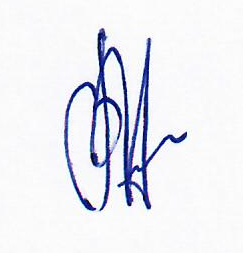 Председатель территориальной комиссии                                                         В.Г.Михалев